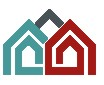                                                                                             Lubawka, dnia 18 marca 2021 r.Znak sprawy: ROT/1/2021INFORMACJA O WYBORZE NAJKORZYSTNIEJSZEJ OFERTYZakład Gospodarki Miejskiej w Lubawce, jako Zamawiający informuje, że w wyniku przeprowadzenia zapytania ofertowego, którego przedmiotem była przycinka 35 szt. drzew rosnących na Cmentarzu Komunalnym w Miszkowicach - działka nr 189, obręb Miszkowice, dokonano wyboru najkorzystniejszej oferty, złożonej przez następującego Wykonawcę:	Firma Usługowo-Handlowa MAMUTDariusz Żmurkoul. Łowiecka 358-573 PiechowiceWykonawca spełnia warunki udziału w postępowaniu. Spośród złożonych ofert Wykonawca uzyskał 88 punktów (największą ilość punktów z wszystkich złożonych ofert) łącznie w dwóch nw. kryteriach oceny ofert:Cena brutto – 3.672,00 zł (najniższa ze złożonych ofert), za którą uzyskał 70 punktówTermin wykonania zamówienia – 5 dni od dnia podpisania umowy, za który uzyskał 18 punktów. W terminie wyznaczonym przez Zamawiającego tj. do dnia: 17.03.2021 r. do godz. 10:00 zostało złożone jedenaście ofert od jedenastu Oferentów – wszystkie w wersji elektronicznej (przez formularz elektroniczny na Platformie zakupowej - https://platformazakupowa.pl/pn/lubawka), które zostały odpowiednio ponumerowane według kolejności ich wpływu do Zamawiającego. Ocena złożonych ofert dokonana została w dniu 18.03.2021 r. o godz. 10:00 w siedzibie Zamawiającego. Oferenci nie byli obecni.Zestawienie ofert:W związku z faktem, iż wartość zamówienia jest niższa od kwoty, o której mowa w art. 2 ust. 1 pkt.1)  ustawy  z dnia 11.09.2019 r. Prawo zamówień publicznych (Dz.U. z 2019 r. poz.2019 ze zm.), zamówienie udzielane jest na zasadach określonych  w  art. 44 ustawy z dnia 27.08.2009 r. o finansach publicznych (tj. Dz.U. z 2021 r. poz. 305).					Zastępca Kierownika					Zakładu Gospodarki Miejskiej w Lubawce					/-/Edyta GugułZAKŁAD GOSPODARKI MIEJSKIEJ W LUBAWCE58-420 Lubawka ul. Zielona 12 tel. 757411322,757411822e-mail: kontakt@zgm.lubawka.eu   www. zgm.lubawka.euNr ofertyNazwa i adres WykonawcyData wpływu oferty / godzinaOferowana cena bruttoTermin wykonaniaIlość dniIURZĄDZANIE I UTRZYMYWANIE ZIELEŃCÓW I USŁUGI MELIORACYJNESławomir Doleżychul. Tulipanów 1, 46-048 Zębowice14.03.202117:39:1119 656,00 zł22.03.2021IURZĄDZANIE I UTRZYMYWANIE ZIELEŃCÓW I USŁUGI MELIORACYJNESławomir Doleżychul. Tulipanów 1, 46-048 Zębowice14.03.202117:39:1119 656,00 zł5 dniIIGARDENWORKArtur SzczudłoOsiedle Wandy 32/33c, 31-907 Kraków15.03.202110:37:2614 931,00 zł26.03.2021IIGARDENWORKArtur SzczudłoOsiedle Wandy 32/33c, 31-907 Kraków15.03.202110:37:2614 931,00 zł9 dniIIIPOL-DRWALŁukasz ŁuciówPniaki 20, 57-430 Jugów15.03.202115:20:468 000,00 zł24.03.2021IIIPOL-DRWALŁukasz ŁuciówPniaki 20, 57-430 Jugów15.03.202115:20:468 000,00 zł7 dniIVZakład Kształtowania TerenówZielonych SILVECOPiotr Czarnyul. Leśna 21, 56-100 Wołów16.03.202112:27:219 887,00 zł20.03.2021IVZakład Kształtowania TerenówZielonych SILVECOPiotr Czarnyul. Leśna 21, 56-100 Wołów16.03.202112:27:219 887,00 zł3 dniVSudoł WojciechWS GARDENStudio Architektury KrajobrazuGórczyca 38, 59-600 Lwówek Śląski16.03.202120:01:368 532,00 zł31.03.2021VSudoł WojciechWS GARDENStudio Architektury KrajobrazuGórczyca 38, 59-600 Lwówek Śląski16.03.202120:01:368 532,00 zł14 dniVIFirma Usługowo-Handlowa MAMUTDariusz Żmurkoul. Łowiecka 3, 58-573 Piechowice16.03.202120:45:043 672,00 zł22.03.2021VIFirma Usługowo-Handlowa MAMUTDariusz Żmurkoul. Łowiecka 3, 58-573 Piechowice16.03.202120:45:043 672,00 zł5 dniVIIARBO-BUDSławomir Kluczyńskiul. Katowicka 11/8,58-400 Kamienna Góra16.03.202121:46:327 000,56 zł27.03.2021VIIARBO-BUDSławomir Kluczyńskiul. Katowicka 11/8,58-400 Kamienna Góra16.03.202121:46:327 000,56 zł10 dniVIIICHIRURGIA DRZEWPRACE WYSOKOŚCIOWEKrzysztof Proszowskiul. Św. Józefa 4, 58-405 Krzeszów17.03.202100:05:145 400,00 zł30.03.2021VIIICHIRURGIA DRZEWPRACE WYSOKOŚCIOWEKrzysztof Proszowskiul. Św. Józefa 4, 58-405 Krzeszów17.03.202100:05:145 400,00 zł13 dniIXUsługi Leśne i OgrodniczeELITELAS Sp. z o.o. Sp. k.Durdy 141,39-450 Baranów Sandomierski17.03.202108:58:5735 640,00 zł30.03.2021IXUsługi Leśne i OgrodniczeELITELAS Sp. z o.o. Sp. k.Durdy 141,39-450 Baranów Sandomierski17.03.202108:58:5735 640,00 zł13 dniXSIAL Sp. JawnaW. Kimber, B. Kimberul. Boguchwały 1, 71-531 Szczecin17.03.202109:02:189 450,00 zł31.03.2021XSIAL Sp. JawnaW. Kimber, B. Kimberul. Boguchwały 1, 71-531 Szczecin17.03.202109:02:189 450,00 zł14 dniXIRatownik Medyczny Marek StożekPRO-ARBO34-734 Kasinka Mała 51917.03.202109:03:5024 800,00 zł27.03.2021XIRatownik Medyczny Marek StożekPRO-ARBO34-734 Kasinka Mała 51917.03.202109:03:5024 800,00 zł10 dni